Форма заявления на участие в написании итогового сочинения (изложения) обучающихся 11(12) классов образовательных организаций, экстерновРуководителю образовательной                                                           организации___________________________ЗаявлениеЯ,              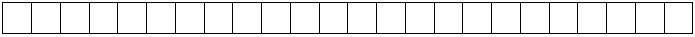            фамилия           имя           отчество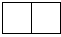 Дата рождения:    Наименование документа, удостоверяющего личность__________________________________________________________________Серия          Номер  
  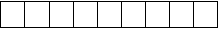 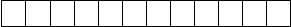 Пол:   Мужской     Женский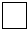 Прошу зарегистрировать меня для участия в итоговомсочинении                 изложении   для получения допуска к государственной итоговой аттестации по образовательным программам среднего общего образования.Прошу для написания итогового сочинения (изложения) создать условия,учитывающие состояние здоровья, особенности психофизического развития, подтверждаемые: Копией рекомендаций психолого-медико-педагогической комиссии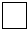  Оригиналом или заверенной в установленном порядке копией справки, подтверждающей факт установления инвалидности, выданной федеральным государственным учреждением медико-социальной экспертизы__________________________________________________________________Указать дополнительные условия, учитывающие состояние здоровья, особенности психофизического развития Увеличение продолжительности написания итогового сочинения (изложения) на 1,5 часа______________________________________________________________________________________________________________________________________________________________________________________________________________________________________________________________________________________________________________________________________________________________________________________________________________________________________________________________________________(иные дополнительные условия/материально-техническое оснащение, учитывающие состояние здоровья, особенности психофизического развития, сдача итогового сочинения (изложения в устной форме по медицинским показаниям и др.)Согласие на обработку персональных данных прилагается.С Памяткой о порядке проведения итогового сочинения (изложения)ознакомлен(-а)Подпись заявителя _______________________/__________________________ (Ф.И.О.)«____» _______________20____ г.Контактный телефон           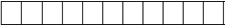 Регистрационный номер     Форма заявления на участие в написании итогового сочинения (изложения) выпускников прошлых лет, иных граждан, участвующих в написании итогового сочинения (изложения) для предоставления его результатов при поступлении в образовательные организации высшего образованияКОМУ_____________________________(наименование органа местного самоуправления                                              муниципального образования Ханты-Мансийского                                                автономного округа — Югры, осуществляющего                                                           управление в сфере образования)ЗаявлениеЯ,                         фамилия           имя           отчествоДата рождения:    Наименование документа, удостоверяющего личность__________________________________________________________________Серия          Номер  
  Пол:   Мужской     ЖенскийПрошу зарегистрировать меня для участия в итоговомсочинении                 изложении   для получения допуска к государственной итоговой аттестации по образовательным программам среднего общего образования.Прошу зарегистрировать меня для участия в итоговом сочинении    (отметить дату участия в итоговом сочинении):в первую среду декабря; в первую среду февраля; в первую рабочую среду маядля использования его при приеме в образовательные организации высшего образования. Прошу для написания итогового сочинения (изложения) создать УСЛОВИЯ, учитывающие состояние здоровья, особенности психофизического развития, подтверждаемые. Копией рекомендаций психолого-медико-педагогической комиссии Оригиналом или заверенной в установленном порядке копией справки, подтверждающей факт установления инвалидности, выданной федеральным государственным учреждением медико-социальной экспертизы Указать дополнительные условия, учитывающие состояние здоровья, особенности психофизического развития Увеличение продолжительности написания итогового сочинения (изложения) на 1,5 часа__________________________________________________________________________________________________________________________________________________________________________________________________________________________________________________________________________________________________________________________________________(иные дополнительные условия/материально-техническое оснащение, учитывающие состояние здоровья, особенности психофизического развития, сдача итогового сочинения в устной форме по медицинским показаниям и др.)Согласие на обработку персональных данных прилагается.С Памяткой о порядке проведения итогового сочинения (изложения)ознакомлен(-а)Подпись заявителя _______________________/__________________________ (Ф.И.О.)«____» _______________20____ г.Контактный телефон           Регистрационный номер     Форма согласия на обработку персональных данных, прилагаемое к заявлению на участие в написании итогового сочинения (изложения)СОГЛАСИЕ НА ОБРАБОТКУ ПЕРСОНАЛЬНЫХ ДАННЫХЯ, __________________________________________________________________,(ФИО)паспорт__________________ выдан___________________________________,                             (серия, номер)                                                       (когда и кем выдан)адрес регистрации: _________________________________________________,даю свое согласие__________________________________________________________________(наименование организации)на обработку моих персональных данных, относящихся исключительно к перечисленным ниже категориям персональных данных: фамилия, имя, отчество; пол; дата рождения; тип документа, удостоверяющего личность; реквизиты документа, удостоверяющего личность; гражданство; информация о результатах итогового сочинения (изложения); информация об отнесении участника к категории лиц с ограниченными возможностями здоровья, детям-инвалидам, инвалидам.Я даю согласие на использование персональных данных исключительно в целях формирования федеральной информационной системы обеспечения проведения государственной итоговой аттестации обучающихся, освоивших основные образовательные программы основного общего и среднего общего образования, и приема граждан в образовательные организации для получения среднего профессионального и высшего образования (ФИС) и региональной информационной системы обеспечения проведения государственной итоговой аттестации обучающихся, освоивших основные образовательные программы основного общего и среднего общего образования (РИС), а также хранение данных об этих результатах на электронных носителях.Настоящее согласие предоставляется мной на осуществление действий в отношении моих персональных данных, которые необходимы для достижения указанных выше целей, включая (без ограничения) сбор, систематизацию, накопление, хранение, уточнение (обновление, изменение), использование, передачу третьим лицам для осуществления действий но обмену информацией (операторам ФИС и РИС) обезличивание, блокирование персональных данных, а также осуществление любых иных действий, предусмотренных действующим законодательством Российской Федерации.Я проинформирован, что__________________________________гарантирует                                                                         (наименование организации) обработку моих персональных данных в соответствии с действующим законодательством Российской Федерации как неавтоматизированным, так и автоматизированным способами. Данное согласие действует до достижения целей обработки персональных данных или в течение срока хранения информации. Данное согласие может быть отозвано в любой момент по моему письменному заявлению. Я подтверждаю, что, давая такое согласие, я действую по собственной воле и в своих интересах.«___» __________201 г.                  ____________/________________________/                                                                                    Подпись                   Расшифровка подписи 